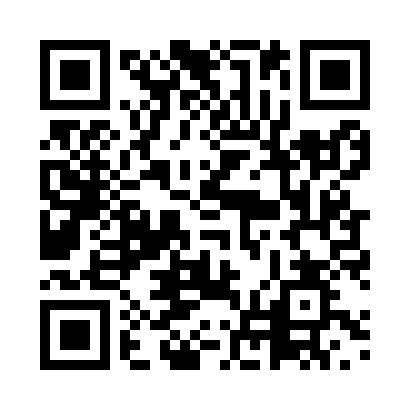 Prayer times for Bandeko, CongoWed 1 May 2024 - Fri 31 May 2024High Latitude Method: NonePrayer Calculation Method: Muslim World LeagueAsar Calculation Method: ShafiPrayer times provided by https://www.salahtimes.comDateDayFajrSunriseDhuhrAsrMaghribIsha1Wed4:315:4211:483:085:537:002Thu4:305:4211:483:085:537:013Fri4:305:4211:473:085:537:014Sat4:305:4211:473:085:537:015Sun4:305:4211:473:085:537:016Mon4:295:4111:473:095:537:017Tue4:295:4111:473:095:537:018Wed4:295:4111:473:095:537:019Thu4:295:4111:473:095:537:0110Fri4:295:4111:473:095:537:0111Sat4:285:4111:473:105:537:0112Sun4:285:4111:473:105:537:0113Mon4:285:4111:473:105:537:0214Tue4:285:4111:473:105:537:0215Wed4:285:4111:473:105:537:0216Thu4:285:4111:473:115:537:0217Fri4:285:4111:473:115:537:0218Sat4:275:4111:473:115:537:0219Sun4:275:4111:473:115:537:0320Mon4:275:4111:473:115:547:0321Tue4:275:4111:473:125:547:0322Wed4:275:4111:473:125:547:0323Thu4:275:4111:473:125:547:0324Fri4:275:4111:473:125:547:0425Sat4:275:4111:483:135:547:0426Sun4:275:4111:483:135:547:0427Mon4:275:4111:483:135:547:0428Tue4:275:4111:483:135:557:0529Wed4:275:4111:483:135:557:0530Thu4:275:4211:483:145:557:0531Fri4:275:4211:483:145:557:05